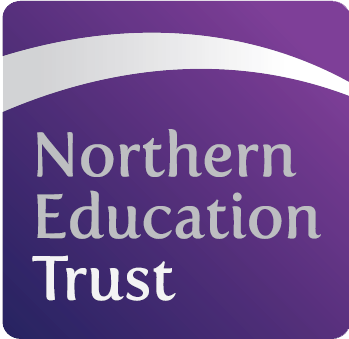 Northern Education Trust – Job DescriptionJOB PURPOSETo provide operational support to the Business Manager, Academy and TrustJOB SUMMARYOrganise and maintain effective administrative and filing systems, both paper and electronic in order to provide an efficient working environmentOrganising and minute taking at meetings and providing confidential administrative support to the Business Manager To support the Business Manager in planning and co-ordinating transport for academy visits, travel and accommodation, training and development and lettings / community activitiesSupport the Business Manager in systems and reporting around the Data Dashboard i.e. Hays on-line training, business continuity, risk management and incident reporting.To support in Health and Safety training and reporting with site staff and Business ManagerMaintain records for staff absences – keeping up to date and accurate records for all staff, arranging occupational health referrals as required, ensuring appropriate documentation is collated and any actions required are undertakenRecruitment and selection – liaising with Central HR and external advertising agencies for adverts, preparing packs for short listing, sending out invite to interview lettersBeing responsible for the processing of new appointments and changes to existing employment contracts using established templates and pro-formasProvide information and advice to staff and line managers in relation to legislative requirements i.e. HR, Health and Safety etc. Where appropriate, ensure that queries are directed to the appropriate member of the Central Team for resolutionSupport Single Central Record maintenance and Disclosure and Barring Service, including processing staff / volunteer checks and visitors to the SchoolTo Support day to day enquiries on HR/payroll and expenses issues and inputting correctly data on all employees is effectively maintained by the use of approved systems and processesSupporting finance to co-ordinate the procurement of goods and supplies, ensuring that the Academy obtains best value for money and compliance with Financial Regulations. Support the internal and external audit processSupport Central Finance in the administrative processing of all insurance claims, from claim to settlement using the Trusts Insurance BrokerTo comply with the Academy Policies and procedures at all timesUndertake and attend any training and other reasonable duties (with competence and experience) as requested, in accordance with the changing needs of the organisationTo comply with the Academy’s Child Safeguarding Procedures, including regular liaison with the Designated Child Safeguarding Person over any safeguarding issues or concernsTo support the Business Manager with GDPR, maintain confidentiality and complying with all NET policies and proceduresGDPRTo adhere to GDPR and Data Protection Regulations, whilst maintaining confidentiality GeneralTo participate in wider Trust meetings and working groups as requiredWhilst every effort has been made to explain the main duties and responsibilities of the post, each individual task undertaken may not be identified and the post holder may reasonably be expected to undertake other duties commensurate with the level of responsibility that may be allocated from time to timeNET is committed to safeguarding and promoting the welfare of children and young people. We expect all staff to share this commitment and to undergo appropriate checks, including an enhanced DBS check.Signed: ……………………………………		Date: ……………………………….Job Title:Business Services Assistant Business Services Assistant Business Services Assistant Base:Academy Academy Academy Reports to:Business ManagerGrade:SCP 8-11Service responsibility:Salary:£20,493 - £21,748Additional:Some travel may be required across NET sites.Term:37hrs, 52 weeks